2018 Micronesian Games Yap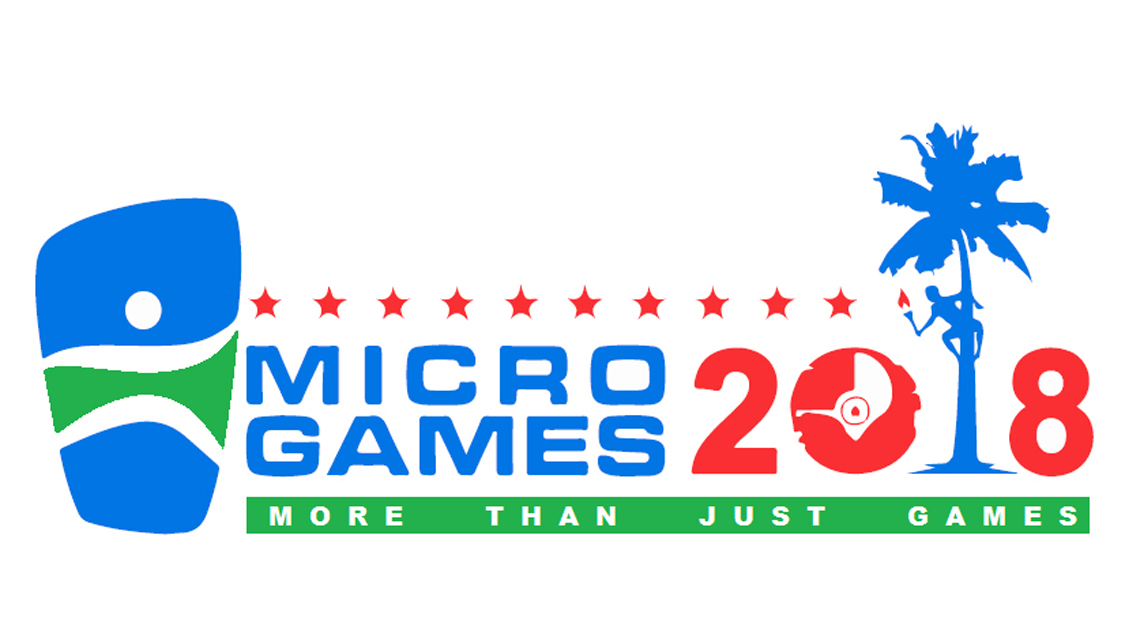 Table Tennis CompetitionJuly 23 – 25, 2018WOMEN’S SINGLES EVENT23/07/2018	1:00PM		1-3	WATANABE VS PAGUILIGAN		Table 3		2:00PM		1-2	WATANABE VS DABUGFEL		Table 3		3:00PM		2-3	DABUGFEL VS PAGUILIGAN		Table 323/07/2018	1:00PM		1-3	FRANZ VS LAIKIDRIK			Table 4		2:00PM		1-2	FRANZ VS BAMTIN			Table 4		3:00PM		2-3	BAMTIN VS LAIKIDRIK			Table 423/07/2018	1:30PM		1-3	NGIRUOS VS YOW			Table 3		2:30PM		1-2	NGIRUOS VS OSIIK			Table 3		3:30PM		2-3	OSIIK VS YOW				Table 323/07/2018	1:30PM		1-3	CHIN VS SIGEYOG			Table 4		2:30PM		1-2	CHIN VS GAMAGAG			Table 4		3:30PM		2-3	GAMAGAG VS  SIGEYOG			Table 4 GROUP A123W-LMPR1 WATANABE, JEREMAI ORACHEL (PAL)3-03-12-041st 2DABUGFEL, EVANGELINE MARIE	 (YAP)0-30-30-223PAGUILIGAN, KITLAN (RMI)1-33-01-132nd  GROUP B123W-LMPR1FRANZ, PORTIANA (PAL)3-03-02-041st 2BAMTIN, VIVIANA (YAP)0-33-11-132nd 3LAIKIDRIK, ANNALYN (RMI)0-31-30-22 GROUP C123W-LMPR1NGIRUOS, ABERLYNN (PAL)3-13-12-041st 2OSIIK, JADA (PAL)1-33-21-132nd 3YOW, JANESSA RUTHNAN (YAP)	1-32-30-22 GROUP D123W-LMPR1CHIN, MEILIN3-23-12-041st 2GAMAGAG, MANDIALA YIRWUR	 (YAP)2-33-01-132nd 3SIGEYOG, ZOYA-MARIE TIROW (YAP)1-30-30-22